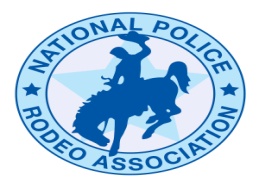 NPRA Meeting MinutesJan 14, 2019Called to order @ 6:05 pmOutgoing Executive Board:President -Stan WareVice president – Alvin CowenTreasurer- Ken Buchanan-Secretary- Missy Buchanan Rodeo Secretary –Barbara PattonIncoming Executive Board:President- Stan WareVice President- Alvin CowenTreasurer- Ken BuchananSecretary- Missy BuchananRodeo Secretary- Barbara Patton Bank Balance : $19,500.00Board Members: Stan WareKen BuchananAlvin CowenMissy BuchananHill GoedhartMark Graham  Jeff BettsRon WarneChad Metten     Elected  2019 NPRA Board of directors: President nominated by Jeff BettsVice President nominated by Stan WareTreasurer nominated by Stan WareSecretary nominated by Alvin CowenWe received a thank you letter from North Valley Animal Disaster Group for our generous donation, we will post on our website.  2019 Arena directors- Alvin Cowen/ Stan WareBooked/Tentative Rodeos for 2019:March 3rd 2019-RiversideApril 2nd 2019 RiversideMay 24th & 25th Grubstake Days Rodeo in Yucca Valley, pending funding? July 20th 2019 NorcoAugust 10th 2019 Norco evening rodeoSeptember TBA AdelantoNovember 9th 2019 Tentative Norco FinalsMissy will look into Yucaipa arena for a venue.Maybe add another rodeo if funds permit.Adelanto rodeo: Stan will be coordinating with the City of Adelanto they would like to have the rodeo in September Stan will keep us updated.Grubstake Days rodeo in Yucca Valley: This rodeo is pending on raising the funds.Stock contractor bids: were discussed Stan Ware and Ken Buchanan will meet with our current contractor to negotiate stock contracting and contract for 2019.New judge: Cole bates applicant was voted in.Discussion on awards at rodeos: Jeff Betts suggested giving award buckles at all of our rodeos, discussion on the cost and the amount of buckles needed we cannot afford. We will revisit this at a later date. Looking into prices, and ways that we might be able to do this. Rule book addition:If you have won over $2,000.00 in any pro event on the NPRA side contestant will not be allowed to compete in that event that the money was won in.This suggestion will be added to our rule book again, this rule was removed several years ago. What organization do we want to donate to this year? We will discuss at a later date to decide.We will have a conference call with board members in two weeksMeeting adjourned at 8:14 P.M           